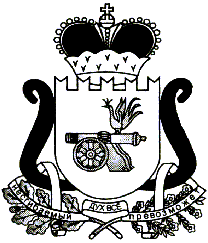 АДМИНИСТРАЦИЯ   МУНИЦИПАЛЬНОГО ОБРАЗОВАНИЯ«ЕЛЬНИНСКИЙ  РАЙОН» СМОЛЕНСКОЙ ОБЛАСТИР А С П О Р Я Ж Е Н И Е от  25.05.2020 №  152-рг. ЕльняО подведении итогов ежегодного районного конкурса  «Лучший предприниматель года»В соответствии с муниципальной программой «Развитие субъектов малого и среднего предпринимательства в муниципальном образовании «Ельнинский район» Смоленской области», утвержденной постановлением Администрации муниципального образования «Ельнинский район» Смоленской области от 29.12.2017 № 925 (в редакции постановлений Администрации муниципального образования «Ельнинский район» Смоленской области от 12.02.2019 № 95, от 24.01.2020 № 28), протоколом заседания комиссии по определению победителей конкурса «Лучший предприниматель года» от 21.05.2020:1. Наградить победителей конкурса «Лучший предприниматель года» по итогам 2019 года денежным вознаграждением:- в номинации «Лучший предприниматель года в сфере сельскохозяйственного производства» Арыджан Ларису Семеновну;- в номинации «Лучший предприниматель года в сфере торговли» Рыскина Алексея Вячеславовича.2. Наградить участников конкурса «Лучший предприниматель года» по итогам 2019 года денежным вознаграждением:- Родькина Андрея Сергеевича;- Рогожина Алексея Николаевича.3. Контроль за исполнением настоящего распоряжения оставляю за собой.Глава муниципального образования «Ельнинский район» Смоленской области 				Н.Д. МищенковОтп.1 экз. – в делоРазослать: пр.,отд. экон.-2Исп. А.А. Макаренкова,тел. 4-29-0922.05.2020 г.Разработчик:С.В. Трошкинател. 4-24-3322.05.2020 г.Визы:Е.В. Глебова      _____________«___»______ 2020 г.С.В. Кизунова    _____________«___»______ 2020 г.О. И. Новикова   _____________«___»______ 2020 г.